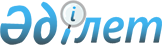 О внесении изменений в решение маслихата от 13 января 2020 года № 337 "О бюджетах села, сельских округов Мендыкаринского района на 2020 - 2022 годы"
					
			С истёкшим сроком
			
			
		
					Решение маслихата Мендыкаринского района Костанайской области от 19 ноября 2020 года № 412. Зарегистрировано Департаментом юстиции Костанайской области 20 ноября 2020 года № 9570. Прекращено действие в связи с истечением срока
      В соответствии со статьями 106, 109-1 Бюджетного кодекса Республики Казахстан от 4 декабря 2008 года Мендыкаринский районный маслихат РЕШИЛ:
      1. Внести в решение маслихата "О бюджетах села, сельских округов Мендыкаринского района на 2020 - 2022 годы" от 13 января 2020 года № 337 (опубликовано 20 января 2020 года в Эталонном контрольном банке нормативных правовых актов Республики Казахстан, зарегистрировано в Реестре государственной регистрации нормативных правовых актов за № 8892) следующие изменения:
      пункт 1 изложить в новой редакции:
      "1. Утвердить бюджет села Боровское на 2020 - 2022 годы согласно приложениям 1, 2 и 3 соответственно, в том числе на 2020 год в следующих объемах:
      1) доходы - 249 122,9 тысяч тенге, в том числе по:
      налоговым поступлениям - 19 968,0 тысяч тенге;
      неналоговым поступлениям - 74,0 тысяч тенге;
      поступления от продажи основного капитала - 0,0 тысяч тенге;
      поступлениям трансфертов - 229 080,9 тысяч тенге;
      2) затраты - 549 749,2 тысяч тенге;
      3) чистое бюджетное кредитование - 0,0 тысяч тенге, в том числе:
      бюджетные кредиты - 0,0 тысяч тенге;
      погашение бюджетных кредитов - 0,0 тысяч тенге;
      4) сальдо по операциям с финансовыми активами - 0,0 тысяч тенге;
      5) дефицит (профицит) бюджета - – 300 626,3 тысяч тенге;
      6) финансирование дефицита (использование профицита) бюджета - 300 626,3 тысяч тенге.";
      пункт 2 изложить в новой редакции:
      "2. Учесть, что в бюджете села Боровское предусмотрен объем субвенций, передаваемых из районного бюджета на 2020 год в сумме 182 977,0 тысяч тенге и целевые текущие трансферты в сумме 46 103,9 тысяч тенге.";
      пункт 3 изложить в новой редакции:
      "3. Утвердить бюджет Алешинского сельского округа на 2020 - 2022 годы согласно приложениям 4, 5 и 6 соответственно, в том числе на 2020 год в следующих объемах:
      1) доходы - 20 334,0 тысяч тенге, в том числе по:
      налоговым поступлениям - 701,0 тысяч тенге;
      неналоговым поступлениям - 10,0 тысяч тенге;
      поступления от продажи основного капитала - 0,0 тысяч тенге;
      поступлениям трансфертов - 19 623,0 тысяч тенге;
      2) затраты - 20 334,0 тысяч тенге;
      3) чистое бюджетное кредитование - 0,0 тысяч тенге, в том числе:
      бюджетные кредиты - 0,0 тысяч тенге;
      погашение бюджетных кредитов - 0,0 тысяч тенге;
      4) сальдо по операциям с финансовыми активами - 0,0 тысяч тенге;
      5) дефицит (профицит) бюджета - 0,0 тысяч тенге;
      6) финансирование дефицита (использование профицита) бюджета - 0,0 тысяч тенге.";
      пункт 5 изложить в новой редакции:
      "5. Утвердить бюджет Буденновского сельского округа на 2020 - 2022 годы согласно приложениям 7, 8 и 9 соответственно, в том числе на 2020 год в следующих объемах:
      1) доходы - 23 161,0 тысяч тенге, в том числе по:
      налоговым поступлениям - 801,0 тысяч тенге;
      неналоговым поступлениям - 40,0 тысяч тенге;
      поступления от продажи основного капитала - 0,0 тысяч тенге;
      поступлениям трансфертов - 22 320,0 тысяч тенге;
      2) затраты - 23 161,0 тысяч тенге;
      3) чистое бюджетное кредитование - 0,0 тысяч тенге, в том числе:
      бюджетные кредиты - 0,0 тысяч тенге;
      погашение бюджетных кредитов - 0,0 тысяч тенге;
      4) сальдо по операциям с финансовыми активами - 0,0 тысяч тенге;
      5) дефицит (профицит) бюджета - 0,0 тысяч тенге;
      6) финансирование дефицита (использование профицита) бюджета - 0,0 тысяч тенге.";
      пункт 7 изложить в новой редакции:
      "7. Утвердить бюджет Введенского сельского округа на 2020 - 2022 годы согласно приложениям 10, 11 и 12 соответственно, в том числе на 2020 год в следующих объемах:
      1) доходы - 24 014,0 тысяч тенге, в том числе по:
      налоговым поступлениям - 614,0 тысяч тенге;
      неналоговым поступлениям - 11,0 тысяч тенге;
      поступления от продажи основного капитала - 0,0 тысяч тенге;
      поступлениям трансфертов - 23 389,0 тысяч тенге;
      2) затраты - 24 014,0 тысяч тенге;
      3) чистое бюджетное кредитование - 0,0 тысяч тенге, в том числе:
      бюджетные кредиты - 0,0 тысяч тенге;
      погашение бюджетных кредитов - 0,0 тысяч тенге;
      4) сальдо по операциям с финансовыми активами - 0,0 тысяч тенге;
      5) дефицит (профицит) бюджета - 0,0 тысяч тенге;
      6) финансирование дефицита (использование профицита) бюджета - 0,0 тысяч тенге.";
      пункт 8 изложить в новой редакции:
      "8. Учесть, что в бюджете Введенского сельского округа предусмотрен объем субвенций, передаваемых из районного бюджета на 2020 год в сумме 17 839,0 тысяч тенге и целевые текущие трансферты в сумме 5 550,0 тысяч тенге.";
      пункт 9 изложить в новой редакции:
      "9. Утвердить бюджет Каракогинского сельского округа на 2020 - 2022 годы согласно приложениям 13, 14 и 15 соответственно, в том числе на 2020 год в следующих объемах:
      1) доходы - 21 741,0 тысяч тенге, в том числе по:
      налоговым поступлениям - 673,0 тысяч тенге;
      неналоговым поступлениям - 11,0 тысяч тенге;
      поступления от продажи основного капитала - 0,0 тысяч тенге;
      поступлениям трансфертов - 21 057,0 тысяч тенге;
      2) затраты - 21 741,0 тысяч тенге;
      3) чистое бюджетное кредитование - 0,0 тысяч тенге, в том числе:
      бюджетные кредиты - 0,0 тысяч тенге;
      погашение бюджетных кредитов - 0,0 тысяч тенге;
      4) сальдо по операциям с финансовыми активами - 0,0 тысяч тенге;
      5) дефицит (профицит) бюджета - 0,0 тысяч тенге;
      6) финансирование дефицита (использование профицита) бюджета - 0,0 тысяч тенге.";
      пункт 10 изложить в новой редакции:
      "10. Учесть, что в бюджете Каракогинского сельского округа предусмотрен объем субвенций, передаваемых из районного бюджета на 2020 год в сумме 15 507,0 тысяч тенге и целевые текущие трансферты в сумме 5 550,0 тысяч тенге.";
      пункт 11 изложить в новой редакции:
      "11. Утвердить бюджет Краснопресненского сельского округа на 2020 - 2022 годы согласно приложениям 16, 17 и 18 соответственно, в том числе на 2020 год в следующих объемах:
      1) доходы - 20 673,0 тысяч тенге, в том числе по:
      налоговым поступлениям - 872,0 тысяч тенге;
      неналоговым поступлениям - 10,0 тысяч тенге;
      поступления от продажи основного капитала - 0,0 тысяч тенге;
      поступлениям трансфертов - 19 791,0 тысяч тенге;
      2) затраты - 20 673,0 тысяч тенге;
      3) чистое бюджетное кредитование - 0,0 тысяч тенге, в том числе:
      бюджетные кредиты - 0,0 тысяч тенге;
      погашение бюджетных кредитов - 0,0 тысяч тенге;
      4) сальдо по операциям с финансовыми активами - 0,0 тысяч тенге;
      5) дефицит (профицит) бюджета - 0,0 тысяч тенге;
      6) финансирование дефицита (использование профицита) бюджета - 0,0 тысяч тенге.";
      пункт 12 изложить в новой редакции:
      "12. Учесть, что в бюджете Краснопресненского сельского округа предусмотрен объем субвенций, передаваемых из районного бюджета на 2020 год в сумме 14 241,0 тысяч тенге и целевые текущие трансферты в сумме 5 550,0 тысяч тенге.";
      пункт 13 изложить в новой редакции:
      "13. Утвердить бюджет Ломоносовского сельского округа на 2020 - 2022 годы согласно приложениям 19, 20 и 21 соответственно, в том числе на 2020 год в следующих объемах:
      1) доходы - 23 667,0 тысяч тенге, в том числе по:
      налоговым поступлениям - 591,0 тысяч тенге;
      неналоговым поступлениям - 8,0 тысяч тенге;
      поступления от продажи основного капитала - 0,0 тысяч тенге;
      поступлениям трансфертов - 23 068,0 тысяч тенге;
      2) затраты - 23 667,0 тысяч тенге;
      3) чистое бюджетное кредитование - 0,0 тысяч тенге, в том числе:
      бюджетные кредиты - 0,0 тысяч тенге;
      погашение бюджетных кредитов - 0,0 тысяч тенге;
      4) сальдо по операциям с финансовыми активами - 0,0 тысяч тенге;
      5) дефицит (профицит) бюджета - 0,0 тысяч тенге;
      6) финансирование дефицита (использование профицита) бюджета - 0,0 тысяч тенге.";
      пункт 14 изложить в новой редакции:
      "14. Учесть, что в бюджете Ломоносовского сельского округа предусмотрен объем субвенций, передаваемых из районного бюджета на 2020 год в сумме 17 518,0 тысяч тенге и целевые текущие трансферты в сумме 5 550,0 тысяч тенге.";
      пункт 15 изложить в новой редакции:
      "15. Утвердить бюджет Михайловского сельского округа на 2020 - 2022 годы согласно приложениям 22, 23 и 24 соответственно, в том числе на 2020 год в следующих объемах:
      1) доходы - 51 820,0 тысяч тенге, в том числе по:
      налоговым поступлениям - 2 650,0 тысяч тенге;
      неналоговым поступлениям - 164,0 тысяч тенге;
      поступления от продажи основного капитала - 0,0 тысяч тенге;
      поступлениям трансфертов - 49 006,0 тысяч тенге;
      2) затраты - 51 820,0 тысяч тенге;
      3) чистое бюджетное кредитование - 0,0 тысяч тенге, в том числе:
      бюджетные кредиты - 0,0 тысяч тенге;
      погашение бюджетных кредитов - 0,0 тысяч тенге;
      4) сальдо по операциям с финансовыми активами - 0,0 тысяч тенге;
      5) дефицит (профицит) бюджета - 0,0 тысяч тенге;
      6) финансирование дефицита (использование профицита) бюджета - 0,0 тысяч тенге.";
      пункт 16 изложить в новой редакции:
      "16. Учесть, что в бюджете Михайловского сельского округа предусмотрен объем субвенций, передаваемых из районного бюджета на 2020 год в сумме 40 987,0 тысяч тенге и целевые текущие трансферты в сумме 8 019,0 тысяч тенге.";
      пункт 17 изложить в новой редакции:
      "17. Утвердить бюджет Первомайского сельского округа на 2020 - 2022 годы согласно приложениям 25, 26 и 27 соответственно, в том числе на 2020 год в следующих объемах:
      1) доходы - 107 458,0 тысяч тенге, в том числе по:
      налоговым поступлениям - 2 798,0 тысяч тенге;
      неналоговым поступлениям - 124,0 тысяч тенге;
      поступления от продажи основного капитала - 0,0 тысяч тенге;
      поступлениям трансфертов - 104 536,0 тысяч тенге;
      2) затраты - 108 786,6 тысяч тенге;
      3) чистое бюджетное кредитование - 0,0 тысяч тенге, в том числе:
      бюджетные кредиты - 0,0 тысяч тенге;
      погашение бюджетных кредитов - 0,0 тысяч тенге;
      4) сальдо по операциям с финансовыми активами - 0,0 тысяч тенге;
      5) дефицит (профицит) бюджета - – 1 328,6 тысяч тенге;
      6) финансирование дефицита (использование профицита) бюджета - 1 328,6 тысяч тенге.";
      пункт 18 изложить в новой редакции:
      "18. Учесть, что в бюджете Первомайского сельского округа предусмотрен объем субвенций, передаваемых из районного бюджета на 2020 год в сумме 21 732,0 тысяч тенге и целевые текущие трансферты в сумме 82 804,0 тысяч тенге.";
      пункт 19 изложить в новой редакции:
      "19. Утвердить бюджет Сосновского сельского округа на 2020 - 2022 годы согласно приложениям 28, 29 и 30 соответственно, в том числе на 2020 год в следующих объемах:
      1) доходы - 48 937,0 тысяч тенге, в том числе по:
      налоговым поступлениям - 1 458,0 тысяч тенге;
      неналоговым поступлениям - 18,0 тысяч тенге;
      поступления от продажи основного капитала - 0,0 тысяч тенге;
      поступлениям трансфертов - 47 461,0 тысяч тенге;
      2) затраты - 48 937,0 тысяч тенге;
      3) чистое бюджетное кредитование - 0,0 тысяч тенге, в том числе:
      бюджетные кредиты - 0,0 тысяч тенге;
      погашение бюджетных кредитов - 0,0 тысяч тенге;
      4) сальдо по операциям с финансовыми активами - 0,0 тысяч тенге;
      5) дефицит (профицит) бюджета - 0,0 тысяч тенге;
      6) финансирование дефицита (использование профицита) бюджета - 0,0 тысяч тенге.";
      пункт 20 изложить в новой редакции:
      "20. Учесть, что в бюджете Сосновского сельского округа предусмотрен объем субвенций, передаваемых из районного бюджета на 2020 год в сумме 39 923,0 тысяч тенге и целевые текущие трансферты в сумме 7 538,0 тысяч тенге.";
      пункт 21 изложить в новой редакции:
      "21. Утвердить бюджет Тенизовского сельского округа на 2020 - 2022 годы согласно приложениям 31, 32 и 33 соответственно, в том числе на 2020 год в следующих объемах:
      1) доходы - 18 000,0 тысяч тенге, в том числе по:
      налоговым поступлениям - 602,0 тысяч тенге;
      неналоговым поступлениям - 30,0 тысяч тенге;
      поступления от продажи основного капитала - 0,0 тысяч тенге;
      поступлениям трансфертов - 17 368,0 тысяч тенге;
      2) затраты - 18 000,0 тысяч тенге;
      3) чистое бюджетное кредитование - 0,0 тысяч тенге, в том числе:
      бюджетные кредиты - 0,0 тысяч тенге;
      погашение бюджетных кредитов - 0,0 тысяч тенге;
      4) сальдо по операциям с финансовыми активами - 0,0 тысяч тенге;
      5) дефицит (профицит) бюджета - 0,0 тысяч тенге;
      6) финансирование дефицита (использование профицита) бюджета - 0,0 тысяч тенге.";
      пункт 22 изложить в новой редакции:
      "22. Учесть, что в бюджете Тенизовского сельского округа предусмотрен объем субвенций, передаваемых из районного бюджета на 2020 год в сумме 11 818,0 тысяч тенге и целевые текущие трансферты в сумме 5 550,0 тысяч тенге.";
      приложения 1, 4, 7, 10, 13, 16, 19, 22, 25, 28, 31 к указанному решению изложить в новой редакции согласно приложениям 1, 2, 3, 4, 5, 6, 7, 8, 9, 10, 11 к настоящему решению.
      2. Настоящее решение вводится в действие с 1 января 2020 года. Бюджет села Боровское Мендыкаринского района на 2020 год Бюджет Алешинского сельского округа Мендыкаринского района на 2020 год Бюджет Буденновского сельского округа Мендыкаринского района на 2020 год Бюджет Введенского сельского округа Мендыкаринского района на 2020 год Бюджет Каракогинского сельского округа Мендыкаринского района на 2020 год Бюджет Краснопресненского сельского округа Мендыкаринского района на 2020 год Бюджет Ломоносовского сельского округа Мендыкаринского района на 2020 год Бюджет Михайловского сельского округа Мендыкаринского района на 2020 год Бюджет Первомайского сельского округа Мендыкаринского района на 2020 год Бюджет Сосновского сельского округа Мендыкаринского района на 2020 год Бюджет Тенизовского сельского округа Мендыкаринского района на 2020 год
					© 2012. РГП на ПХВ «Институт законодательства и правовой информации Республики Казахстан» Министерства юстиции Республики Казахстан
				
      Председатель сессии 

М. Гизбрехт

      Секретарь районного маслихата 

К. Арыков
Приложение 1
к решению Мендыкаринского
районного маслихата
от 19 ноября 2020 года
№ 412Приложение 1
к решению Мендыкаринского
районного маслихата
от 13 января 2020 года
№ 337
Категория
Категория
Категория
Категория
Категория
Сумма, тысяч тенге
Класс
Класс
Класс
Класс
Сумма, тысяч тенге
Подкласс
Подкласс
Подкласс
Сумма, тысяч тенге
Специфика
Специфика
Сумма, тысяч тенге
Наименование
Сумма, тысяч тенге
I. Доходы
249122,9
1
00
0
00
Налоговые поступления
19968,0
1
01
2
00
Индивидуальный подоходный налог
10000,0
1
04
0
00
Налоги на собственность
9968,0
1
04
1
00
Налоги на имущество
357,0
1
04
3
00
Земельный налог
614,0
1
04
4
00
Налог на транспортные средства
8997,0
2
00
0
00
Неналоговые поступления
74,0
2
01
0
00
Доходы от государственной собственности
74,0
2
01
5
00
Доходы от аренды имущества, находящегося в государственной собственности
74,0
3
00
0
00
Поступления от продажи основного капитала
0,0
4
00
0
00
Поступления трансфертов
229080,9
4
02
0
00
Трансферты из вышестоящих органов государственного управления
229080,9
4
02
3
00
Трансферты из районного (города областного значения) бюджета
229080,9
Функциональная группа
Функциональная группа
Функциональная группа
Функциональная группа
Функциональная группа
Сумма, тысяч тенге
Функциональная подгруппа
Функциональная подгруппа
Функциональная подгруппа
Функциональная подгруппа
Сумма, тысяч тенге
Администратор бюджетных программ
Администратор бюджетных программ
Администратор бюджетных программ
Сумма, тысяч тенге
Программа
Программа
Сумма, тысяч тенге
Наименование
Сумма, тысяч тенге
II. Затраты
549749,2
01
Государственные услуги общего характера
31054,0
1
Представительные, исполнительные и другие органы, выполняющие общие функции государственного управления
31054,0
124
Аппарат акима города районного значения, села, поселка, сельского округа
31054,0
001
Услуги по обеспечению деятельности города районного значения, села, поселка, сельского округа
24790,0
022
Капитальные расходы государственного органа
5400,0
032
Капитальные расходы подведомственных государственных учреждений и организаций
864,0
04
Образование
155159,2
1
Дошкольное воспитание и обучение
155159,2
124
Аппарат акима города районного значения, села, поселка, сельского округа
155159,2
004
Дошкольное воспитание и обучение и организация медицинского обслуживания в организациях дошкольного воспитания и обучения
155159,2
07
Жилищно-коммунальное хозяйство
45727,2
3
Благоустройство населенных пунктов
45727,2
124
Аппарат акима города районного значения, села, поселка, сельского округа
45727,2
008
Освещение улиц в населенных пунктов
17633,0
009
Обеспечение санитарии населенных пунктов
1399,3
010
Содержание мест захоронений и погребение безродных
90,0
011
Благоустройство и озеленение населенных пунктов
26604,9
12
Транспорт и коммуникации
317808,2
1
Автомобильный транспорт
317808,2
124
Аппарат акима города районного значения, села, поселка, сельского округа
317808,2
013
Обеспечение функционирования автомобильных дорог в городах районного значения, селах, поселках, сельских округах
13390,0
045
Капитальный и средний ремонт автомобильных дорог в городах районного значения, селах, поселках, сельских округах
304418,2
15
Трансферты
0,6
1
Трансферты
0,6
124
Аппарат акима города районного значения, села, поселка, сельского округа
0,6
048
Возврат неиспользованных (недоиспользованных) целевых трансфертов
0,6
III. Чистое бюджетное кредитование
0,0
IV. Сальдо по операциям с финансовыми активами
0,0
V. Дефицит бюджета (-) / (профицит) (+)
-300626,3
VI. Финансирование дефицита бюджета (использование профицита)
300626,3
7
Поступления займов
293989,6
01
Внутренние государственные займы
293989,6
2
Договоры займа
293989,6
04
Займы, получаемые аппаратом акима города районного значения, села, послека, сельского округа
293989,6
8
Используемые остатки бюджетных средств
6636,7
01
Остатки бюджетных средств
6636,7
1
Свободные остатки бюджетных средств
6636,7
01
Свободные остатки бюджетных средств
6636,7Приложение 2
к решению Мендыкаринского
районного маслихата
от 19 ноября 2020 года
№ 412Приложение 4
к решению Мендыкаринского
районного маслихата
от 13 января 2020 года
№ 337
Категория
Категория
Категория
Категория
Категория
Сумма, тысяч тенге
Класс
Класс
Класс
Класс
Сумма, тысяч тенге
Подкласс
Подкласс
Подкласс
Сумма, тысяч тенге
Специфика
Специфика
Сумма, тысяч тенге
Наименование
Сумма, тысяч тенге
I. Доходы
20334,0
1
00
0
00
Налоговые поступления
701,0
1
01
2
00
Индивидуальный подоходный налог
230,0
1
04
0
00
Налоги на собственность
471,0
1
04
1
00
Налоги на имущество
66,0
1
04
3
00
Земельный налог
93,0
1
04
4
00
Налог на транспортные средства
312,0
2
00
0
00
Неналоговые поступления
10,0
2
01
0
00
Доходы от государственной собственности
10,0
2
01
5
00
Доходы от аренды имущества, находящегося в государственной собственности
10,0
3
00
0
00
Поступления от продажи основного капитала
0,0
4
00
0
00
Поступления трансфертов
19623,0
4
02
0
00
Трансферты из вышестоящих органов государственного управления
19623,0
4
02
3
00
Трансферты из районного (города областного значения) бюджета
19623,0
Функциональная группа
Функциональная группа
Функциональная группа
Функциональная группа
Функциональная группа
Сумма, тысяч тенге
Функциональная подгруппа
Функциональная подгруппа
Функциональная подгруппа
Функциональная подгруппа
Сумма, тысяч тенге
Администратор бюджетных программ
Администратор бюджетных программ
Администратор бюджетных программ
Сумма, тысяч тенге
Программа
Программа
Сумма, тысяч тенге
Наименование
Сумма, тысяч тенге
II. Затраты
20334,0
01
Государственные услуги общего характера
19104,9
1
Представительные, исполнительные и другие органы, выполняющие общие функции государственного управления
19104,9
124
Аппарат акима города районного значения, села, поселка, сельского округа
19104,9
001
Услуги по обеспечению деятельности города районного значения, села, поселка, сельского округа
13704,9
022
Капитальные расходы государственного органа
5400,0
07
Жилищно-коммунальное хозяйство
290,0
3
Благоустройство населенных пунктов
290,0
124
Аппарат акима города районного значения, села, поселка, сельского округа
290,0
008
Освещение улиц в населенных пунктов
140,0
009
Обеспечение санитарии населенных пунктов
50,0
011
Благоустройство и озеленение населенных пунктов
100,0
08
Культура, спорт, туризм и информационное пространство
589,1
2
Спорт
589,1
124
Аппарат акима города районного значения, села, поселка, сельского округа
589,1
028
Проведение физкультурно-оздоровительных и спортивных мероприятий на местном уровне
589,1
12
Транспорт и коммуникации
350,0
1
Автомобильный транспорт
350,0
124
Аппарат акима города районного значения, села, поселка, сельского округа
350,0
013
Обеспечение функционирования автомобильных дорог в городах районного значения, селах, поселках, сельских округах
350,0
III. Чистое бюджетное кредитование
0,0
IV. Сальдо по операциям с финансовыми активами
0,0
V. Дефицит бюджета (-) / (профицит) (+)
0,0
VI. Финансирование дефицита бюджета (использование профицита)
0,0Приложение 3
к решению Мендыкаринского
районного маслихата
от 19 ноября 2020 года
№ 412Приложение 7
к решению Мендыкаринского
районного маслихата
от 13 января 2020 года
№ 337
Категория
Категория
Категория
Категория
Категория
Сумма, тысяч тенге
Класс
Класс
Класс
Класс
Сумма, тысяч тенге
Подкласс
Подкласс
Подкласс
Сумма, тысяч тенге
Специфика
Специфика
Сумма, тысяч тенге
Наименование
Сумма, тысяч тенге
I. Доходы
23161,0
1
00
0
00
Налоговые поступления
801,0
1
01
2
00
Индивидуальный подоходный налог
75,0
1
04
0
00
Налоги на собственность
726,0
1
04
1
00
Налоги на имущество
50,0
1
04
3
00
Земельный налог
61,0
1
04
4
00
Налог на транспортные средства
615,0
2
00
0
00
Неналоговые поступления
40,0
2
01
0
00
Доходы от государственной собственности
40,0
2
01
5
00
Доходы от аренды имущества, находящегося в государственной собственности
40,0
3
00
0
00
Поступления от продажи основного капитала
0,0
4
00
0
00
Поступления трансфертов
22320,0
4
02
0
00
Трансферты из вышестоящих органов государственного управления
22320,0
4
02
3
00
Трансферты из районного (города областного значения) бюджета
22320,0
Функциональная группа
Функциональная группа
Функциональная группа
Функциональная группа
Функциональная группа
Сумма, тысяч тенге
Функциональная подгруппа
Функциональная подгруппа
Функциональная подгруппа
Функциональная подгруппа
Сумма, тысяч тенге
Администратор бюджетных программ
Администратор бюджетных программ
Администратор бюджетных программ
Сумма, тысяч тенге
Программа
Программа
Сумма, тысяч тенге
Наименование
Сумма, тысяч тенге
II. Затраты
23161,0
01
Государственные услуги общего характера
18665,2
1
Представительные, исполнительные и другие органы, выполняющие общие функции государственного управления
18665,2
124
Аппарат акима города районного значения, села, поселка, сельского округа
18665,2
001
Услуги по обеспечению деятельности города районного значения, села, поселка, сельского округа
11815,2
022
Капитальные расходы государственного органа
6850,0
04
Образование
2544,8
2
Начальное, основное среднее и общее среднее образование
2544,8
124
Аппарат акима города районного значения, села, поселка, сельского округа
2544,8
005
Организация бесплатного подвоза учащихся до ближайшей школы и обратно в сельской местности
2544,8
07
Жилищно-коммунальное хозяйство
1051,5
3
Благоустройство населенных пунктов
1051,5
124
Аппарат акима города районного значения, села, поселка, сельского округа
1051,5
008
Освещение улиц в населенных пунктов
943,2
009
Обеспечение санитарии населенных пунктов
48,3
011
Благоустройство и озеленение населенных пунктов
60,0
08
Культура, спорт, туризм и информационное пространство
569,5
2
Спорт
569,5
124
Аппарат акима города районного значения, села, поселка, сельского округа
569,5
028
Проведение физкультурно-оздоровительных и спортивных мероприятий на местном уровне
569,5
12
Транспорт и коммуникации
330,0
1
Автомобильный транспорт
330,0
124
Аппарат акима города районного значения, села, поселка, сельского округа
330,0
013
Обеспечение функционирования автомобильных дорог в городах районного значения, селах, поселках, сельских округах
330,0
III. Чистое бюджетное кредитование
0,0
IV. Сальдо по операциям с финансовыми активами
0,0
V. Дефицит бюджета (-) / (профицит) (+)
0,0
VI. Финансирование дефицита бюджета (использование профицита)
0,0Приложение 4
к решению Мендыкаринского
районного маслихата
от 19 ноября 2020 года
№ 412Приложение 10
к решению Мендыкаринского
районного маслихата
от 13 января 2020 года
№ 337
Категория
Категория
Категория
Категория
Категория
Сумма, тысяч тенге
Класс
Класс
Класс
Класс
Сумма, тысяч тенге
Подкласс
Подкласс
Подкласс
Сумма, тысяч тенге
Специфика
Специфика
Сумма, тысяч тенге
Наименование
Сумма, тысяч тенге
I. Доходы
24014,0
1
00
0
00
Налоговые поступления
614,0
1
01
2
00
Индивидуальный подоходный налог
137,0
1
04
0
00
Налоги на собственность
477,0
1
04
1
00
Налоги на имущество
19,0
1
04
3
00
Земельный налог
32,0
1
04
4
00
Налог на транспортные средства
426,0
2
00
0
00
Неналоговые поступления
11,0
2
01
0
00
Доходы от государственной собственности
11,0
2
01
5
00
Доходы от аренды имущества, находящегося в государственной собственности
11,0
3
00
0
00
Поступления от продажи основного капитала
0,0
4
00
0
00
Поступления трансфертов
23389,0
4
02
0
00
Трансферты из вышестоящих органов государственного управления
23389,0
4
02
3
00
Трансферты из районного (города областного значения) бюджета
23389,0
Функциональная группа
Функциональная группа
Функциональная группа
Функциональная группа
Функциональная группа
Сумма, тысяч тенге
Функциональная подгруппа
Функциональная подгруппа
Функциональная подгруппа
Функциональная подгруппа
Сумма, тысяч тенге
Администратор бюджетных программ
Администратор бюджетных программ
Администратор бюджетных программ
Сумма, тысяч тенге
Программа
Программа
Сумма, тысяч тенге
Наименование
Сумма, тысяч тенге
II. Затраты
24014,0
01
Государственные услуги общего характера
18016,7
1
Представительные, исполнительные и другие органы, выполняющие общие функции государственного управления
18016,7
124
Аппарат акима города районного значения, села, поселка, сельского округа
18016,7
001
Услуги по обеспечению деятельности города районного значения, села, поселка, сельского округа
12616,7
022
Капитальные расходы государственного органа
5400,0
04
Образование
4804,0
2
Начальное, основное среднее и общее среднее образование
4804,0
124
Аппарат акима города районного значения, села, поселка, сельского округа
4804,0
005
Организация бесплатного подвоза учащихся до ближайшей школы и обратно в сельской местности
4804,0
07
Жилищно-коммунальное хозяйство
287,3
3
Благоустройство населенных пунктов
287,3
124
Аппарат акима города районного значения, села, поселка, сельского округа
287,3
008
Освещение улиц в населенных пунктов
139,0
009
Обеспечение санитарии населенных пунктов
48,3
011
Благоустройство и озеленение населенных пунктов
100,0
08
Культура, спорт, туризм и информационное пространство
556,0
2
Спорт
556,0
124
Аппарат акима города районного значения, села, поселка, сельского округа
556,0
028
Проведение физкультурно-оздоровительных и спортивных мероприятий на местном уровне
556,0
12
Транспорт и коммуникации
350,0
1
Автомобильный транспорт
350,0
124
Аппарат акима города районного значения, села, поселка, сельского округа
350,0
013
Обеспечение функционирования автомобильных дорог в городах районного значения, селах, поселках, сельских округах
350,0
III. Чистое бюджетное кредитование
0,0
IV. Сальдо по операциям с финансовыми активами
0,0
V. Дефицит бюджета (-) / (профицит) (+)
0,0
VI. Финансирование дефицита бюджета (использование профицита)
0,0Приложение 5
к решению Мендыкаринского
районного маслихата
от 19 ноября 2020 года
№ 412Приложение 13
к решению Мендыкаринского
районного маслихата
от 13 января 2020 года
№ 337
Категория
Категория
Категория
Категория
Категория
Сумма, тысяч тенге
Класс
Класс
Класс
Класс
Сумма, тысяч тенге
Подкласс
Подкласс
Подкласс
Сумма, тысяч тенге
Специфика
Специфика
Сумма, тысяч тенге
Наименование
Сумма, тысяч тенге
I. Доходы
21741,0
1
00
0
00
Налоговые поступления
673,0
1
01
2
00
Индивидуальный подоходный налог
239,0
1
04
0
00
Налоги на собственность
434,0
1
04
1
00
Налоги на имущество
11,0
1
04
3
00
Земельный налог
31,0
1
04
4
00
Налог на транспортные средства
392,0
2
00
0
00
Неналоговые поступления
11,0
2
01
0
00
Доходы от государственной собственности
11,0
2
01
5
00
Доходы от аренды имущества, находящегося в государственной собственности
11,0
3
00
0
00
Поступления от продажи основного капитала
0,0
4
00
0
00
Поступления трансфертов
21057,0
4
02
0
00
Трансферты из вышестоящих органов государственного управления
21057,0
4
02
3
00
Трансферты из районного (города областного значения) бюджета
21057,0
Функциональная группа
Функциональная группа
Функциональная группа
Функциональная группа
Функциональная группа
Сумма, тысяч тенге
Функциональная подгруппа
Функциональная подгруппа
Функциональная подгруппа
Функциональная подгруппа
Сумма, тысяч тенге
Администратор бюджетных программ
Администратор бюджетных программ
Администратор бюджетных программ
Сумма, тысяч тенге
Программа
Программа
Сумма, тысяч тенге
Наименование
Сумма, тысяч тенге
II. Затраты
21741,0
01
Государственные услуги общего характера
18694,8
1
Представительные, исполнительные и другие органы, выполняющие общие функции государственного управления
18694,8
124
Аппарат акима города районного значения, села, поселка, сельского округа
18694,8
001
Услуги по обеспечению деятельности города районного значения, села, поселка, сельского округа
13294,8
022
Капитальные расходы государственного органа
5400,0
04
Образование
1857,0
2
Начальное, основное среднее и общее среднее образование
1857,0
124
Аппарат акима города районного значения, села, поселка, сельского округа
1857,0
005
Организация бесплатного подвоза учащихся до ближайшей школы и обратно в сельской местности
1857,0
07
Жилищно-коммунальное хозяйство
250,0
3
Благоустройство населенных пунктов
250,0
124
Аппарат акима города районного значения, села, поселка, сельского округа
250,0
008
Освещение улиц в населенных пунктов
140,0
009
Обеспечение санитарии населенных пунктов
50,0
011
Благоустройство и озеленение населенных пунктов
60,0
08
Культура, спорт, туризм и информационное пространство
589,2
2
Спорт
589,2
124
Аппарат акима города районного значения, села, поселка, сельского округа
589,2
028
Проведение физкультурно-оздоровительных и спортивных мероприятий на местном уровне
589,2
12
Транспорт и коммуникации
350,0
1
Автомобильный транспорт
350,0
124
Аппарат акима города районного значения, села, поселка, сельского округа
350,0
013
Обеспечение функционирования автомобильных дорог в городах районного значения, селах, поселках, сельских округах
350,0
III. Чистое бюджетное кредитование
0,0
IV. Сальдо по операциям с финансовыми активами
0,0
V. Дефицит бюджета (-) / (профицит) (+)
0,0
VI. Финансирование дефицита бюджета (использование профицита)
0,0Приложение 6
к решению Мендыкаринского
районного маслихата
от 19 ноября 2020 года
№ 412Приложение 16
к решению Мендыкаринского
районного маслихата
от 13 января 2020 года
№ 337
Категория
Категория
Категория
Категория
Категория
Сумма, тысяч тенге
Класс
Класс
Класс
Класс
Сумма, тысяч тенге
Подкласс
Подкласс
Подкласс
Сумма, тысяч тенге
Специфика
Специфика
Сумма, тысяч тенге
Наименование
Сумма, тысяч тенге
I. Доходы
20673,0
1
00
0
00
Налоговые поступления
872,0
1
01
2
00
Индивидуальный подоходный налог
242,0
1
04
0
00
Налоги на собственность
630,0
1
04
1
00
Налоги на имущество
35,0
1
04
3
00
Земельный налог
65,0
1
04
4
00
Налог на транспортные средства
530,0
2
00
0
00
Неналоговые поступления
10,0
2
01
0
00
Доходы от государственной собственности
10,0
2
01
5
00
Доходы от аренды имущества, находящегося в государственной собственности
10,0
3
00
0
00
Поступления от продажи основного капитала
0,0
4
00
0
00
Поступления трансфертов
19791,0
4
02
0
00
Трансферты из вышестоящих органов государственного управления
19791,0
4
02
3
00
Трансферты из районного (города областного значения) бюджета
19791,0
Функциональная группа
Функциональная группа
Функциональная группа
Функциональная группа
Функциональная группа
Сумма, тысяч тенге
Функциональная подгруппа
Функциональная подгруппа
Функциональная подгруппа
Функциональная подгруппа
Сумма, тысяч тенге
Администратор бюджетных программ
Администратор бюджетных программ
Администратор бюджетных программ
Сумма, тысяч тенге
Программа
Программа
Сумма, тысяч тенге
Наименование
Сумма, тысяч тенге
II. Затраты
20673,0
01
Государственные услуги общего характера
18106,6
1
Представительные, исполнительные и другие органы, выполняющие общие функции государственного управления
18106,6
124
Аппарат акима города районного значения, села, поселка, сельского округа
18106,6
001
Услуги по обеспечению деятельности города районного значения, села, поселка, сельского округа
12706,6
022
Капитальные расходы государственного органа
5400,0
04
Образование
858,9
2
Начальное, основное среднее и общее среднее образование
858,9
124
Аппарат акима города районного значения, села, поселка, сельского округа
858,9
005
Организация бесплатного подвоза учащихся до ближайшей школы и обратно в сельской местности
858,9
07
Жилищно-коммунальное хозяйство
836,9
3
Благоустройство населенных пунктов
836,9
124
Аппарат акима города районного значения, села, поселка, сельского округа
836,9
008
Освещение улиц в населенных пунктов
636,1
009
Обеспечение санитарии населенных пунктов
100,0
011
Благоустройство и озеленение населенных пунктов
100,8
08
Культура, спорт, туризм и информационное пространство
570,6
2
Спорт
570,6
124
Аппарат акима города районного значения, села, поселка, сельского округа
570,6
028
Проведение физкультурно-оздоровительных и спортивных мероприятий на местном уровне
570,6
12
Транспорт и коммуникации
300,0
1
Автомобильный транспорт
300,0
124
Аппарат акима города районного значения, села, поселка, сельского округа
300,0
013
Обеспечение функционирования автомобильных дорог в городах районного значения, селах, поселках, сельских округах
300,0
III. Чистое бюджетное кредитование
0,0
IV. Сальдо по операциям с финансовыми активами
0,0
V. Дефицит бюджета (-) / (профицит) (+)
0,0
VI. Финансирование дефицита бюджета (использование профицита)
0,0Приложение 7
к решению Мендыкаринского
районного маслихата
от 19 ноября 2020 года
№ 412Приложение 19
к решению Мендыкаринского
районного маслихата
от 13 января 2020 года
№ 337
Категория
Категория
Категория
Категория
Категория
Сумма, тысяч тенге
Класс
Класс
Класс
Класс
Сумма, тысяч тенге
Подкласс
Подкласс
Подкласс
Сумма, тысяч тенге
Специфика
Специфика
Сумма, тысяч тенге
Наименование
Сумма, тысяч тенге
I. Доходы
23667,0
1
00
0
00
Налоговые поступления
591,0
1
01
2
00
Индивидуальный подоходный налог
130,0
1
04
0
00
Налоги на собственность
461,0
1
04
1
00
Налоги на имущество
50,0
1
04
3
00
Земельный налог
65,0
1
04
4
00
Налог на транспортные средства
346,0
2
00
0
00
Неналоговые поступления
8,0
2
01
0
00
Доходы от государственной собственности
8,0
2
01
5
00
Доходы от аренды имущества, находящегося в государственной собственности
8,0
3
00
0
00
Поступления от продажи основного капитала
0,0
4
00
0
00
Поступления трансфертов
23068,0
4
02
0
00
Трансферты из вышестоящих органов государственного управления
23068,0
4
02
3
00
Трансферты из районного (города областного значения) бюджета
23068,0
Функциональная группа
Функциональная группа
Функциональная группа
Функциональная группа
Функциональная группа
Сумма, тысяч тенге
Функциональная подгруппа
Функциональная подгруппа
Функциональная подгруппа
Функциональная подгруппа
Сумма, тысяч тенге
Администратор бюджетных программ
Администратор бюджетных программ
Администратор бюджетных программ
Сумма, тысяч тенге
Программа
Программа
Сумма, тысяч тенге
Наименование
Сумма, тысяч тенге
II. Затраты
23667,0
01
Государственные услуги общего характера
23218,3
1
Представительные, исполнительные и другие органы, выполняющие общие функции государственного управления
23218,3
124
Аппарат акима города районного значения, села, поселка, сельского округа
23218,3
001
Услуги по обеспечению деятельности города районного значения, села, поселка, сельского округа
17818,3
022
Капитальные расходы государственного органа
5400,0
07
Жилищно-коммунальное хозяйство
178,8
3
Благоустройство населенных пунктов
178,8
124
Аппарат акима города районного значения, села, поселка, сельского округа
178,8
008
Освещение улиц в населенных пунктов
120,0
011
Благоустройство и озеленение населенных пунктов
58,8
12
Транспорт и коммуникации
269,9
1
Автомобильный транспорт
269,9
124
Аппарат акима города районного значения, села, поселка, сельского округа
269,9
013
Обеспечение функционирования автомобильных дорог в городах районного значения, селах, поселках, сельских округах
269,9
III. Чистое бюджетное кредитование
0,0
IV. Сальдо по операциям с финансовыми активами
0,0
V. Дефицит бюджета (-) / (профицит) (+)
0,0
VI. Финансирование дефицита бюджета (использование профицита)
0,0Приложение 8
к решению Мендыкаринского
районного маслихата
от 19 ноября 2020 года
№ 412Приложение 22
к решению Мендыкаринского
районного маслихата
от 13 января 2020 года
№ 337
Категория
Категория
Категория
Категория
Категория
Сумма, тысяч тенге
Класс
Класс
Класс
Класс
Сумма, тысяч тенге
Подкласс
Подкласс
Подкласс
Сумма, тысяч тенге
Специфика
Специфика
Сумма, тысяч тенге
Наименование
Сумма, тысяч тенге
I. Доходы
51820,0
1
00
0
00
Налоговые поступления
2650,0
1
01
2
00
Индивидуальный подоходный налог
580,0
1
04
0
00
Налоги на собственность
2070,0
1
04
1
00
Налоги на имущество
120,0
1
04
3
00
Земельный налог
330,0
1
04
4
00
Налог на транспортные средства
1620,0
2
00
0
00
Неналоговые поступления
164,0
2
01
0
00
Доходы от государственной собственности
164,0
2
01
5
00
Доходы от аренды имущества, находящегося в государственной собственности
164,0
3
00
0
00
Поступления от продажи основного капитала
0,0
4
00
0
00
Поступления трансфертов
49006,0
4
02
0
00
Трансферты из вышестоящих органов государственного управления
49006,0
4
02
3
00
Трансферты из районного (города областного значения) бюджета
49006,0
Функциональная группа
Функциональная группа
Функциональная группа
Функциональная группа
Функциональная группа
Сумма, тысяч тенге
Функциональная подгруппа
Функциональная подгруппа
Функциональная подгруппа
Функциональная подгруппа
Сумма, тысяч тенге
Администратор бюджетных программ
Администратор бюджетных программ
Администратор бюджетных программ
Сумма, тысяч тенге
Программа
Программа
Сумма, тысяч тенге
Наименование
Сумма, тысяч тенге
II. Затраты
51820,0
01
Государственные услуги общего характера
27150,7
1
Представительные, исполнительные и другие органы, выполняющие общие функции государственного управления
27150,7
124
Аппарат акима города районного значения, села, поселка, сельского округа
27150,7
001
Услуги по обеспечению деятельности города районного значения, села, поселка, сельского округа
21750,7
022
Капитальные расходы государственного органа
5400,0
04
Образование
20938,0
1
Дошкольное воспитание и обучение
20938,0
124
Аппарат акима города районного значения, села, поселка, сельского округа
20938,0
004
Дошкольное воспитание и обучение и организация медицинского обслуживания в организациях дошкольного воспитания и обучения
20938,0
07
Жилищно-коммунальное хозяйство
2302,1
3
Благоустройство населенных пунктов
2302,1
124
Аппарат акима города районного значения, села, поселка, сельского округа
2302,1
008
Освещение улиц в населенных пунктов
1848,9
009
Обеспечение санитарии населенных пунктов
150,0
011
Благоустройство и озеленение населенных пунктов
303,2
08
Культура, спорт, туризм и информационное пространство
679,2
2
Спорт
679,2
124
Аппарат акима города районного значения, села, поселка, сельского округа
679,2
028
Проведение физкультурно-оздоровительных и спортивных мероприятий на местном уровне
679,2
12
Транспорт и коммуникации
750,0
1
Автомобильный транспорт
750,0
124
Аппарат акима города районного значения, села, поселка, сельского округа
750,0
013
Обеспечение функционирования автомобильных дорог в городах районного значения, селах, поселках, сельских округах
750,0
III. Чистое бюджетное кредитование
0,0
IV. Сальдо по операциям с финансовыми активами
0,0
V. Дефицит бюджета (-) / (профицит) (+)
0,0
VI. Финансирование дефицита бюджета (использование профицита)
0,0Приложение 9
к решению Мендыкаринского
районного маслихата
от 19 ноября 2020 года
№ 412Приложение 25
к решению Мендыкаринского
районного маслихата
от 13 января 2020 года
№ 337
Категория
Категория
Категория
Категория
Категория
Сумма, тысяч тенге
Класс
Класс
Класс
Класс
Сумма, тысяч тенге
Подкласс
Подкласс
Подкласс
Сумма, тысяч тенге
Специфика
Специфика
Сумма, тысяч тенге
Наименование
Сумма, тысяч тенге
I. Доходы
107458,0
1
00
0
00
Налоговые поступления
2798,0
1
01
2
00
Индивидуальный подоходный налог
550,0
1
04
0
00
Налоги на собственность
2248,0
1
04
1
00
Налоги на имущество
169,0
1
04
3
00
Земельный налог
262,0
1
04
4
00
Налог на транспортные средства
1817,0
2
00
0
00
Неналоговые поступления
124,0
2
01
0
00
Доходы от государственной собственности
14,0
2
01
5
00
Доходы от аренды имущества, находящегося в государственной собственности
14,0
2
04
0
00
Штрафы, пени, санкции, взыскания, налагаемые государственными учреждениями, финансируемыми из государственного бюджета, а также содержащимися и финансируемыми из бюджета (сметы расходов) Национального Банка Республики Казахстан
40,0
2
04
1
00
Штрафы, пени, санкции, взыскания, налагаемые государственными учреждениями, финансируемыми из государственного бюджета, а также содержащимися и финансируемыми из бюджета (сметы расходов) Национального Банка Республики Казахстан, за исключением поступлений от организаций нефтяного сектора и в Фонд компенсации потерпевшим
40,0
2
06
0
00
Прочие неналоговые поступления
70,0
2
06
1
00
Прочие неналоговые поступления
70,0
3
00
0
00
Поступления от продажи основного капитала
0,0
4
00
0
00
Поступления трансфертов
104536,0
4
02
0
00
Трансферты из вышестоящих органов государственного управления
104536,0
4
02
3
00
Трансферты из районного (города областного значения) бюджета
104536,0
Функциональная группа
Функциональная группа
Функциональная группа
Функциональная группа
Функциональная группа
Сумма, тысяч тенге
Функциональная подгруппа
Функциональная подгруппа
Функциональная подгруппа
Функциональная подгруппа
Сумма, тысяч тенге
Администратор бюджетных программ
Администратор бюджетных программ
Администратор бюджетных программ
Сумма, тысяч тенге
Программа
Программа
Сумма, тысяч тенге
Наименование
Сумма, тысяч тенге
II. Затраты
108786,6
01
Государственные услуги общего характера
18827,0
1
Представительные, исполнительные и другие органы, выполняющие общие функции государственного управления
18827,0
124
Аппарат акима города районного значения, села, поселка, сельского округа
18827,0
001
Услуги по обеспечению деятельности города районного значения, села, поселка, сельского округа
18827,0
04
Образование
2534,0
2
Начальное, основное среднее и общее среднее образование
2534,0
124
Аппарат акима города районного значения, села, поселка, сельского округа
2534,0
005
Организация бесплатного подвоза учащихся до ближайшей школы и обратно в сельской местности
2534,0
07
Жилищно-коммунальное хозяйство
6321,6
3
Благоустройство населенных пунктов
6321,6
124
Аппарат акима города районного значения, села, поселка, сельского округа
6321,6
008
Освещение улиц в населенных пунктов
2978,6
009
Обеспечение санитарии населенных пунктов
400,0
011
Благоустройство и озеленение населенных пунктов
2943,0
12
Транспорт и коммуникации
1550,0
1
Автомобильный транспорт
1550,0
124
Аппарат акима города районного значения, села, поселка, сельского округа
1550,0
013
Обеспечение функционирования автомобильных дорог в городах районного значения, селах, поселках, сельских округах
1550,0
13
Прочие
79554,0
9
Прочие
79554,0
124
Аппарат акима города районного значения, села, поселка, сельского округа
79554,0
057
Реализация мероприятий по социальной и инженерной инфраструктуре в сельских населенных пунктах в рамках проекта "Ауыл-Ел бесігі"
79554,0
III. Чистое бюджетное кредитование
0,0
IV. Сальдо по операциям с финансовыми активами
0,0
V. Дефицит бюджета (-) / (профицит) (+)
-1328,6
VI. Финансирование дефицита бюджета (использование профицита)
1328,6
8
Используемые остатки бюджетных средств
1328,6
01
Остатки бюджетных средств
1328,6
1
Свободные остатки бюджетных средств
1328,6
01
Свободные остатки бюджетных средств
1328,6Приложение 10
к решению Мендыкаринского
районного маслихата
от 19 ноября 2020 года
№ 412Приложение 28
к решению Мендыкаринского
районного маслихата
от 13 января 2020 года
№ 337
Категория
Категория
Категория
Категория
Категория
Сумма, тысяч тенге
Класс
Класс
Класс
Класс
Сумма, тысяч тенге
Подкласс
Подкласс
Подкласс
Сумма, тысяч тенге
Специфика
Специфика
Сумма, тысяч тенге
Наименование
Сумма, тысяч тенге
I. Доходы
48937,0
1
00
0
00
Налоговые поступления
1458,0
1
01
2
00
Индивидуальный подоходный налог
350,0
1
04
0
00
Налоги на собственность
1108,0
1
04
1
00
Налоги на имущество
110,0
1
04
3
00
Земельный налог
165,0
1
04
4
00
Налог на транспортные средства
833,0
2
00
0
00
Неналоговые поступления
18,0
2
01
0
00
Доходы от государственной собственности
18,0
2
01
5
00
Доходы от аренды имущества, находящегося в государственной собственности
18,0
3
00
0
00
Поступления от продажи основного капитала
0,0
4
00
0
00
Поступления трансфертов
47461,0
4
02
0
00
Трансферты из вышестоящих органов государственного управления
47461,0
4
02
3
00
Трансферты из районного (города областного значения) бюджета
47461,0
Функциональная группа
Функциональная группа
Функциональная группа
Функциональная группа
Функциональная группа
Сумма, тысяч тенге
Функциональная подгруппа
Функциональная подгруппа
Функциональная подгруппа
Функциональная подгруппа
Сумма, тысяч тенге
Администратор бюджетных программ
Администратор бюджетных программ
Администратор бюджетных программ
Сумма, тысяч тенге
Программа
Программа
Сумма, тысяч тенге
Наименование
Сумма, тысяч тенге
II. Затраты
48937,0
01
Государственные услуги общего характера
21164,9
1
Представительные, исполнительные и другие органы, выполняющие общие функции государственного управления
21164,9
124
Аппарат акима города районного значения, села, поселка, сельского округа
21164,9
001
Услуги по обеспечению деятельности города районного значения, села, поселка, сельского округа
15764,9
022
Капитальные расходы государственного органа
5400,0
04
Образование
25388,9
1
Дошкольное воспитание и обучение
22968,0
124
Аппарат акима города районного значения, села, поселка, сельского округа
22968,0
041
Реализация государственного образовательного заказа в дошкольных организациях образования
22968,0
2
Начальное, основное среднее и общее среднее образование
2420,9
124
Аппарат акима города районного значения, села, поселка, сельского округа
2420,9
005
Организация бесплатного подвоза учащихся до ближайшей школы и обратно в сельской местности
2420,9
07
Жилищно-коммунальное хозяйство
950,0
3
Благоустройство населенных пунктов
950,0
124
Аппарат акима города районного значения, села, поселка, сельского округа
950,0
008
Освещение улиц в населенных пунктов
810,0
011
Благоустройство и озеленение населенных пунктов
140,0
08
Культура, спорт, туризм и информационное пространство
1033,2
2
Спорт
1033,2
124
Аппарат акима города районного значения, села, поселка, сельского округа
1033,2
028
Проведение физкультурно-оздоровительных и спортивных мероприятий на местном уровне
1033,2
12
Транспорт и коммуникации
400,0
1
Автомобильный транспорт
400,0
124
Аппарат акима города районного значения, села, поселка, сельского округа
400,0
013
Обеспечение функционирования автомобильных дорог в городах районного значения, селах, поселках, сельских округах
400,0
III. Чистое бюджетное кредитование
0,0
IV. Сальдо по операциям с финансовыми активами
0,0
V. Дефицит бюджета (-) / (профицит) (+)
0,0
VI. Финансирование дефицита бюджета (использование профицита)
0,0Приложение 11
к решению Мендыкаринского
районного маслихата
от 19 ноября 2020 года
№ 412Приложение 31
к решению Мендыкаринского
районного маслихата
от 13 января 2020 года
№ 337
Категория
Категория
Категория
Категория
Категория
Сумма, тысяч тенге
Класс
Класс
Класс
Класс
Сумма, тысяч тенге
Подкласс
Подкласс
Подкласс
Сумма, тысяч тенге
Специфика
Специфика
Сумма, тысяч тенге
Наименование
Сумма, тысяч тенге
I. Доходы
18000,0
1
00
0
00
Налоговые поступления
602,0
1
01
2
00
Индивидуальный подоходный налог
159,0
1
04
0
00
Налоги на собственность
443,0
1
04
1
00
Налоги на имущество
7,0
1
04
3
00
Земельный налог
66,0
1
04
4
00
Налог на транспортные средства
370,0
2
00
0
00
Неналоговые поступления
30,0
2
01
0
00
Доходы от государственной собственности
30,0
2
01
5
00
Доходы от аренды имущества, находящегося в государственной собственности
30,0
3
00
0
00
Поступления от продажи основного капитала
0,0
4
00
0
00
Поступления трансфертов
17368,0
4
02
0
00
Трансферты из вышестоящих органов государственного управления
17368,0
4
02
3
00
Трансферты из районного (города областного значения) бюджета
17368,0
Функциональная группа
Функциональная группа
Функциональная группа
Функциональная группа
Функциональная группа
Сумма, тысяч тенге
Функциональная подгруппа
Функциональная подгруппа
Функциональная подгруппа
Функциональная подгруппа
Сумма, тысяч тенге
Администратор бюджетных программ
Администратор бюджетных программ
Администратор бюджетных программ
Сумма, тысяч тенге
Программа
Программа
Сумма, тысяч тенге
Наименование
Сумма, тысяч тенге
II. Затраты
18000,0
01
Государственные услуги общего характера
17440,0
1
Представительные, исполнительные и другие органы, выполняющие общие функции государственного управления
17440,0
124
Аппарат акима города районного значения, села, поселка, сельского округа
17440,0
001
Услуги по обеспечению деятельности города районного значения, села, поселка, сельского округа
12040,0
022
Капитальные расходы государственного органа
5400,0
07
Жилищно-коммунальное хозяйство
260,0
3
Благоустройство населенных пунктов
260,0
124
Аппарат акима города районного значения, села, поселка, сельского округа
260,0
008
Освещение улиц в населенных пунктов
200,0
011
Благоустройство и озеленение населенных пунктов
60,0
12
Транспорт и коммуникации
300,0
1
Автомобильный транспорт
300,0
124
Аппарат акима города районного значения, села, поселка, сельского округа
300,0
013
Обеспечение функционирования автомобильных дорог в городах районного значения, селах, поселках, сельских округах
300,0
III. Чистое бюджетное кредитование
0,0
IV. Сальдо по операциям с финансовыми активами
0,0
V. Дефицит бюджета (-) / (профицит) (+)
0,0
VI. Финансирование дефицита бюджета (использование профицита)
0,0